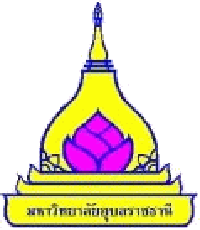 แผนกลยุทธ์สำนักงานอธิการบดีระยะ ๕ ปี (พ.ศ. ๒๕๕๕ – ๒๕๕๙)อัตลักษณ์“กัลยาณมิตร จิตอาสา พึ่งพาได้”เอกลักษณ์“การเรียนรู้และพัฒนา”(ฉบับปรับปรุงปี ๒๕๕๗)คำนำแผนกลยุทธ์สำนักงานอธิการบดี พ.ศ. ๒๕๕๕ – ๒๕๕๙ นี้จัดทำขึ้นเพื่อใช้เป็นแผนแม่บทในการบริหารจัดการสำนักงานอธิการบดีในระยะ๕ปีข้างหน้าโดยแผนกลยุทธ์ฉบับนี้ได้จัดทำบนพื้นฐานของข้อมูลจากการประมวลสภาพปัจจุบันและการประเมินของสำนักงานอธิการบดีและการวิเคราะห์จุดแข็งจุดอ่อนโอกาสภาวะคุกคาม(SWOT ANALYSIS) และนโยบายการพัฒนาของสำนักงานอธิการบดี แผนกลยุทธ์ฯ ฉบับนี้จัดทำขึ้นโดยผ่านกระบวนการการมีส่วนร่วมจากภาคส่วนต่างๆประกอบด้วยกลุ่มผู้บริหารได้แก่อำนวยการหัวหน้างาน และบุคลากรหน่วยงานต่างๆในสำนักงานอธิการบดีเพื่อนำเสนอและรับฟังข้อคิดเห็นตลอดจนข้อเสนอแนะในการจัดทำและปรับปรุงแผนกลยุทธ์ ก่อนนำเสนอขอความเห็นชอบต่อที่ประชุมคณะกรรมการบริหารสำนักงานอธิการบดีในการประชุมครั้งที่ ๑๒/๒๕๕๔ เมื่อวันพุธที่๑๖ พฤศจิกายน ๒๕๕๔ และเมื่อวันที่ ๒๓ ธันวาคม พ.ศ. ๒๕๕๖ กองแผนงานได้มีการจัดให้มีการประชุมคณะทำงานด้านการวางแผนของสำนักงานอธิการบดี เพื่อทบทวนปรับปรุงแผนกลยุทธ์ของสำนักงานอธิการบดี และนำเสนอที่ประชุมคณะกรรมการประจำสำนักงานอธิการบดีเพื่อให้ความเห็นชอบ ในการประชุมครั้งที่ ๑๒/๒๕๕๖ เมื่อวันที่ ๒๕ ธันวาคม พ.ศ. ๒๕๕๖สำนักงานอธิการบดีหวังเป็นอย่างยิ่งว่าแผนกลยุทธ์สำนักงานอธิการบดี สำนักงานอธิการบดีอุบลราชธานี ระยะ ๕ ปี พ.ศ. ๒๕๕๕ – ๒๕๕๙ ฉบับปรับปรุงปี พ.ศ. ๒๕๕๗ นี้จะเป็นเสมือนเข็มทิศชี้แนวทางที่ชัดเจนสำหรับประชาคมในสำนักงานอธิการบดีในอันที่จะรวมพลังนำไปสู่การพัฒนาให้บรรลุถึงเป้าหมายที่กำหนดต่อไป                                                                                                    กองแผนงานสำนักงานอธิการบดี มหาวิทยาลัยอุบลราชธานีสารบัญ                 เรื่อง                                                                                       หน้า                           บทสรุปสำหรับผู้บริหาร									  ๑ปรัชญา วิสัยทัศน์ พันธกิจ กลยุทธ์ เป้าประสงค์มาตรการ					๑ –๗การนำยุทธศาสตร์สู่การปฏิบัติ แผนการประเมินตัวบ่งชี้	  				๘–๒๒การวิเคราะห์ จุดแข็ง จุดอ่อน โอกาส และอุปสรรค						๒๓ภาพกิจกรรมการทบทวน ปรับปรุงแผนกลยุทธ์						๒๔ส่วนที่ ๑บทสรุปสำหรับผู้บริหารตามมติที่ประชุมคณะกรรมการบริหารสำนักงานอธิการบดีในการประชุมครั้งที่  ๑๒/๒๕๕๖ เมื่อวันพุธที่ ๒๕ ธันวาคม ๒๕๕๖  ที่ประชุมคณะกรรมการประจำสำนักงานอธิการบดี ได้ในความเห็นชอบแผนกลยุทธ์สำนักงานอธิการบดีในระยะ ๕ ปี (พ.ศ. ๒๕๕๕ – ๒๕๕๙) ฉบับปรับปรุงปี พ.ศ. ๒๕๕๗ เพื่อให้การดำเนินงานของสำนักงานต่างๆในสำนักงานอธิการบดีเป็นไปอย่างมีประสิทธิภาพและสอดคล้องกับแผนกลยุทธ์ของสำนักงานอธิการบดีในระยะ ๕ ปี (พ.ศ. ๒๕๕๕ – ๒๕๕๙) ฉบับปรับปรุงปี พ.ศ. ๒๕๕๗ กองแผนงานจึงได้แจ้งเวียนแผนกลยุทธ์ฉบับดังกล่าวให้กับสำนักงานต่างๆเพื่อจัดทำแผนปฏิบัติราชการของสำนักงานให้สอดคล้องกับแผนกลยุทธ์ของสำนักงานอธิการบดีซึ่งสามารถสรุปข้อมูลด้านต่างๆ ได้ ดังนี้ความสอดคล้องกลยุทธ์เทียบกับแผนในระดับต่างๆสำนักงานอธิการบดีได้มีการวิเคราะห์ความสอดคล้องของแผนกลยุทธ์ของสำนักงานอธิการบดีในระยะ ๕ ปี โดยยึดความสอดคล้องกับแผนกลยุทธ์เพื่อพัฒนาสำนักงานอธิการบดีในระยะ ๕ ปี กลยุทธ์ มาตรการ                   กลยุทธ์ที่ ๑ พัฒนาระบบและกลไกการให้บริการ การกำกับดูแลและส่งเสริมสนับสนุน การดำเนินงานตามภารกิจมหาวิทยาลัยวนการการกลยุทธ์ที่ ๒ พัฒนาระบบบริหารจัดการให้เป็นไปตามหลักธรรมาภิบาลนารดกลยุทธ์ที่ ๓ พัฒนาระบบบริหารและพัฒนาทรัพยากรมนุษย์นา๓.  ตัวบ่งชี้ ค่าเป้าหมาย             สำนักงานอธิการบดีได้มีการกำหนดตัวบ่งชี้ เพื่อวัดผลสำเร็จการดำเนินงานของสำนักงานอธิการบดีตามกลยุทธ์ต่างๆ ดังนี้                   กลยุทธ์ที่ ๑  ประกอบด้วยตัวบ่งชี้ ๒ ตัวบ่งชี้ ดังนี้ร้อยละเฉลี่ยของการบรรลุเป้าหมายตามที่สำนักงานอธิการบดีกำหนดระดับความสำเร็จเฉลี่ยในการพัฒนาระบบและกลไกการให้บริการ การกำกับดูแลและส่งเสริมสนับสนุนการดำเนินงานตามภารกิจมหาวิทยาลัย                   กลยุทธ์ที่ ๒ ประกอบด้วยตัวบ่งชี้ ๓ ตัวบ่งชี้ ดังนี้ค่าเฉลี่ยของผลการประเมินการปฏิบัติงานของผู้อำนวยการกองหรือเทียบเท่าตามหลักธรรมาภิบาลระดับความสำเร็จของระบบบริหารจัดการที่ดีและมีธรรมาภิบาล (ม.อบ.๒)ระดับความสำเร็จในการบริหารจัดการระบบสาธารณูปโภคและสิ่งแวดล้อมในสำนักงานอธิการบดี                   กลยุทธ์ที่ ๓ ประกอบด้วยตัวบ่งชี้ ๒ ตัวบ่งชี้ ดังนี้ร้อยละของบุคลากรที่มีความสุขในการปฏิบัติงาน(ม.อบ.๓)ร้อยละเฉลี่ยของบุคลากรที่มีสมรรถนะตามเกณฑ์มาตรฐานที่มหาวิทยาลัยกำหนด(ม.อบ.๔)วิสัยทัศน์เป็นองค์กรแห่งการเรียนรู้ด้านการบริหารและสนับสนุนภารกิจของสำนักงานอธิการบดีวนการจัดการอัตลักษณ์ :กัลยาณมิตร จิตอาสา พึ่งพาได้ ตัวบ่งชี้ความสำเร็จการดำเนินงานตามอัตลักษณ์ตัวบ่งชี้ที่ ๑ ระดับความพึงพอใจของผู้รับบริการต่อการให้บริการของสำนักงานอธิการบดี(ค่าเป้าหมาย : ระดับ ๔)ตัวบ่งชี้ที่ ๒ ร้อยละเฉลี่ยของบุคลากรที่เข้าร่วมกิจกรรมสาธารณประโยชน์ที่สำนักงานอธิการบดีจัดขึ้น(ค่าเป้าหมาย : ร้อยละ ๘๕)ตัวอย่าง โครงการ/กิจกรรม๕ส รอบบริเวณสำนักงานอธิการบดี,กิจกรรมทอดผ้าป่ากฐินสำนักงานอธิการบดี,เลี้ยงอาหารกลางวันเด็กพิการการบูรณะวัดและสาธารณสมบัติโดย กองกลาง เลขานุการคณะกรรมการบริหารสำนักงานอธิการบดี เป็นผู้รับผิดชอบหลัก ตัวบ่งชี้ที่ ๓ จำนวนหน่วยงานของสำนักงานอธิการบดีที่มีการแลกเปลี่ยนเรียนรู้ร่วมกับหน่วยงานอื่น  (ค่าเป้าหมาย : ร้อยละ ๘๕)เอกลักษณ์ : การเรียนรู้และพัฒนาตัวบ่งชี้ความสำเร็จการดำเนินงานตามเอกลักษณ์: การเรียนรู้และพัฒนาตัวบ่งชี้ที่ ๑ ระดับความพึงพอใจของบุคลากรทุกระดับต่อกระบวนการพัฒนาความรู้และทักษะของสำนักงานอธิการบดี (ค่าเป้าหมาย : ระดับ ๔.๐๐)ตัวบ่งชี้ที่ ๒ ร้อยละของบุคลากรที่ได้รับการพัฒนาความรู้และทักษะ (ค่าเป้าหมาย : ร้อยละ ๘๕)ข้อเสนอแนวทางการดำเนินงานกำหนดประเด็น เป้าหมาย ทิศทางการพัฒนาบุคลากร (เช่น ระบบงานสารบรรณ)สามารถเชื่อมโยงได้กับการจัดการความรู้ของสำนักงานอธิการบดีพันธกิจยุ=ส่งเสริม สนับสนุน ให้บริการ และกำกับดูแลการดำเนินงานตามภารกิจของมหาวิทยาลัยวนการจัดการกลยุทธ์ มาตรการกลยุทธ์ที่ ๑. พัฒนาระบบและกลไกการให้บริการ การกำกับดูแลและส่งเสริมสนับสนุนการ                ดำเนินงานตามภารกิจมหาวิทยาลัยวนการจัดการเรียนรู้ที่เน้นผู้และจัดให้มีทักษะการเรียนรู้จากประสบการณ์จริงเป้าประสงค์ : มีระบบและกลไกการให้บริการการกำกับดูแลและส่งเสริมสนับสนุนการดำเนินงาน                  ตามภารกิจมหาวิทยาลัย เพื่อบรรลุเป้าประสงค์ที่มหาวิทยาลัยกำหนดตัวบ่งชี้มาตรการ/แนวทางการดำเนินงาน๑.๑ กำหนดนโยบายเชิงรุกในการถ่ายทอดวิสัยทัศน์/กลยุทธ์ และนำจุดแข็งของสำนักงานอธิการบดีไปสู่การพัฒนาการดำเนินงานทุกระดับอย่างเป็นรูปธรรม๑.๒ พัฒนาระบบและกลไกการให้บริการการกำกับดูแลและส่งเสริมสนับสนุนการดำเนินงานตามภารกิจมหาวิทยาลัยโครงการกิจกรรมโครงการทบทวน ปรับปรุง และพัฒนาระบบและกลไกการให้บริการ การกำกับดูแลและส่งเสริมสนับสนุนการดำเนินงานตามภารกิจสำนักงานอธิการบดี (กำหนดตัวบ่งชี้ความสำเร็จของโครงการโดยพิจารณาจากความสำเร็จของกระบวนงานที่สามารถปรับปรุงได้)(ผู้รับผิดชอบหลัก: กองแผนงาน)สมัยและการจัดกระบวนการจัดการเรียนรู้ที่เน้นผู้เรียนเป็นกลยุทธ์ที่ ๒ พัฒนาระบบบริหารจัดการให้เป็นไปตามหลักธรรมาภิบาลนารดสินใจพัฒนาระบบสารเป้าประสงค์ : ระบบบริหารจัดการที่เป็นไปตามหลักธรรมาภิบาลตัวบ่งชี้มาตรการ/แนวทางการดำเนินงาน๒.๑ พัฒนาระบบการบริหารจัดการที่มีธรรมาภิบาล        ๒.๑.๑ กระจายอำนาจบริหาร กำกับติดตามและประเมินผลการปฏิบัติงานอย่างเป็นระบบและเป็นรูปธรรม      ๒.๑.๒ กำหนดนโยบายเชิงรุกในการพัฒนาระบบการบริหารจัดการให้ตอบสนองต่อผู้รับบริการและผู้มีส่วนได้ส่วนเสีย       ๒.๑.๓ ปรับปรุงและจัดทำมาตรฐานการปฏิบัติงานของกระบวนการที่สร้างคุณค่าและกระบวนการสนับสนุน      ๒.๑.๔ ปรับปรุงงานกฎหมายและนิติการของสำนักงานอธิการบดี เพื่อให้การปฏิบัติงานเป็นไปตามกฎหมาย                 กฎระเบียบที่เกี่ยวข้อง      ๒.๑.๕ มีการจัดการความรู้เพื่อมุ่งสู่สถาบันแห่งการเรียนรู้๒.๒ ปรับปรุงโครงสร้างและกรอบอัตรากำลังของส่วนงานและหน่วยงานภายในให้เหมาะสม      ๒.๒.๑ ทบทวนนโยบายและปรับปรุงโครงสร้างการบริหารจัดการในการรวมศูนย์ หรือการกระจายการ               ปฏิบัติงานให้สอดคล้องกับสภาวการณ์ในปัจจุบันและที่จะเกิดขึ้นในอนาคตโดยเร่งด่วน      ๒.๒.๑ ทบทวนหลักการและกำหนดมาตรการในการบริหารอัตรากำลัง เช่น ทบทวนสัดส่วนอัตรากำลังสายวิชาการและสายสนับสนุนให้เหมาะสม การบริหารกรอบอัตรากำลัง เป็นต้น๒.๓ ปรับปรุงระบบงบประมาณและการเงินให้มีเสถียรภาพ มีประสิทธิภาพ โปร่งใส และตรวจสอบได้ โดยปรับปรุงระบบสารสนเทศทางการเงิน และบัญชี ให้ถูกต้องครบถ้วน เป็นปัจจุบัน และสามารถใช้ในการตัดสินใจเพื่อการบริหารจัดการได้อย่างมีประสิทธิภาพ      ๒.๓.๑ ปรับปรุงระบบงบประมาณ และการเงินให้มีเสถียรภาพ มีประสิทธิภาพ โปร่งใส และตรวจสอบได้      ๒.๓.๒ จัดทำระบบสารสนเทศทางการเงิน และบัญชี ให้ถูกต้อง ครบถ้วนและทันเวลา รวมทั้งสามารถใช้ในการตัดสินใจเพื่อการบริหารจัดการได้อย่างมีประสิทธิภาพ๒.๔ พัฒนาประสิทธิภาพการกำกับติดตามและประเมินผลการดำเนินงานของสำนักงานอธิการบดี๒.๕ พัฒนาระบบสารสนเทศเพื่อการบริหารและการตัดสินใจ      ๒.๕.๑ ปรับปรุงระบบสารสนเทศเพื่อการตัดสินใจให้มีความเชื่อมโยงกันระหว่างหน่วยงานภายในที่เกี่ยวข้อง               เช่น ระบบลงทะเบียน REG ระบบบัญชี UBUFMIS ระบบบุคลากร      ๒.๕.๒ จัดให้มีการประเมินประสิทธิภาพและความปลอดภัยของระบบฐานข้อมูล      ๒.๕.๓ พัฒนาระบบประเมินความพึงพอใจของผู้ใช้ฐานข้อมูล๒.๖ พัฒนาระบบการสื่อสารจัดทำแผนกลยุทธ์การประชาสัมพันธ์เชิงรุก และประชาสัมพันธ์ทั้งภายในและภายนอกองค์กรที่มีประสิทธิภาพ เพื่อการถ่ายทอดนโยบาย แผนงาน ข้อมูลข่าวสารต่างๆ ตลอดจนการสร้างภาพลักษณ์ที่ดีของสำนักงาอธิการบดี๒.๗ พัฒนาระบบประกันคุณภาพการศึกษาให้บูรณาการสู่การปฏิบัติงานประจำ โดยปรับปรุงระบบการรวบรวมและจัดเก็บข้อมูลให้สามารถใช้ร่วมกันระหว่างหน่วยงานในสำนักงาอธิการบดี๒.๘ ปรับปรุงกายภาพ ระบบสาธารณูปโภคสาธารณูปการ เพื่อคุณภาพชีวิตที่ดีของนักศึกษาและบุคลากร๒.๙ ส่งเสริมและสร้างจิตสำนึกการอนุรักษ์สิ่งแวดล้อมและประหยัดพลังงาน รวมทั้งเพิ่มพื้นที่สีเขียวและลดภาวะโลกร้อน โครงการกิจกรรมโครงการพัฒนาระบบการบริหารจัดการภายในหน่วยงานสังกัดสำนักงานอธิการบดี(ผู้รับผิดชอบหลัก : กองกลาง)โครงการพัฒนาระบบสารสนเทศของสำนักงานอธิการบดี(ผู้รับผิดชอบหลัก : สำนักงานประกันฯ)โครงการส่งเสริมและพัฒนาระบบการประกันคุณภาพการศึกษาให้บูรณาการสู่การปฏิบัติงานประจำ(ผู้รับผิดชอบหลัก : สำนักงานประกันฯ)กลยุทธ์ที่ ๓ พัฒนาระบบบริหารและพัฒนาทรัพยากรมนุษย์เป้าประสงค์ : บุคลากรทำงานได้เต็มตามศักยภาพและมีความสุขตัวบ่งชี้มาตรการ/แนวทางการดำเนินงาน๓.๑ *พัฒนาระบบและกลไกการบริหารงานบุคคลให้มีประสิทธิภาพ โปร่งใส เป็นธรรม โดยมีการประเมินเครื่องมือที่ใช้ในการประเมินผลการปฏิบัติราชการ เพื่อนำมาปรับปรุงระบบให้เป็นมาตรฐานและนำมาใช้ทุกส่วนราชการภายใน ๓.๒ พัฒนาสมรรถนะบุคลากรจัดให้มีระบบการถ่ายทอดตัวชี้วัดขององค์กรสู่ระดับบุคคลและระบบการประเมินผลการปฏิบัติงานแบบมุ่งผลสัมฤทธิ์๓.๓ พัฒนาผู้บริหารทุกระดับให้มีสมรรถนะด้านการบริหารโดยยึดหลักธรรมภิบาลและทันต่อการเปลี่ยนแปลง๓.๔ ส่งเสริมและสนับสนุนให้บุคลากรมีความก้าวหน้าตามสายงานโดยการเพิ่มพูนคุณวุฒิศักยภาพและประสบการณ์๓.๕ สร้างเสริมสวัสดิการและสวัสดิภาพเพื่อให้บุคลากรทำงานในองค์กรอย่างมีความสุข๓.๖ ส่งเสริมและสนับสนุนการจัดการความรู้เพื่อนำไปสู่การปฏิบัติ๓.๗ ส่งเสริมจรรยาบรรณวิชาชีพ และยกย่อง เชิดชูเกียรติบุคลากรที่เป็นแบบอย่างที่ดีโครงการกิจกรรมโครงการพัฒนาระบบและกลไกการบริหารงานบุคคลสำนักงานอธิการบดี(กองการเจ้าหน้าที่)โครงการสร้างบรรยากาศที่ดีและปรับปรุงและสิ่งแวดล้อมที่เหมาะสมในการปฏิบัติงาน 
(สำนักงานบริหารกายภาพและสิ่งแวดล้อม)โครงการจัดทำคำรับรองการปฏิบัติงานสำนักงานอธิการบดี(กองแผนงาน)ส่วนที่๔การนำยุทธศาสตร์สู่การปฏิบัติการติดตามประเมินผล๔.๑ การเชื่อมโยงจากยุทธศาสตร์สู่โครงการและงบประมาณจากยุทธศาสตร์และเป้าประสงค์ในแต่ละด้านได้มีการกำหนดโครงการต่างๆเพื่อมารองรับไว้อย่างชัดเจนโดยได้มีการจัดทำรายละเอียดของโครงการผลผลิตกิจกรรมตัวบ่งชี้ผู้รับผิดชอบและงบประมาณของโครงการไว้อย่างชัดเจนเพื่อให้สามารถตรวจสอบและติดตามการดำเนินงานของโครงการต่างๆได้อย่างมีประสิทธิภาพและประสิทธิผลมากขึ้นโดยงบประมาณในการดำเนินโครงการต่างๆของสำนักงานอธิการบดีนั้นจะมาทั้งจากงบประมาณแผ่นดินและงบประมาณเงินรายได้ของสำนักงานอธิการบดี๔.๒ การถ่ายทอดเป้าประสงค์และตัวบ่งชี้จากระดับสำนักงานอธิการบดีสู่ระดับหน่วยงานเพื่อให้การดำเนินงานของทั้งสำนักงานอธิการบดีไปในทิศทางเดียวกันและสอดคล้องกันจึงจะได้มีจัดการประชุมเพื่อการถ่ายทอดเป้าประสงค์ตัวบ่งชี้และค่าเป้าหมายตามยุทธศาสตร์ของสำนักงานอธิการบดีสู่สำนักงานต่างๆเพื่อให้สำนักงานต่างๆในสำนักงานอธิการบดีได้มีการกำหนดเป้าประสงค์ตัวบ่งชี้และค่าเป้าหมายที่สำคัญให้สอดคล้องกับยุทธศาสตร์ของสำนักงานอธิการบดีอีกทั้งยังเพื่อเป็นกลไกเพื่อให้การดำเนินงานของหน่วยงานต่างๆได้สอดคล้องกับยุทธศาสตร์ของสำนักงานอธิการบดี๔.๓ การสื่อสารและถ่ายทอดยุทธศาสตร์สู่ประชาคมสำนักงานอธิการบดีอุบลราชธานีเพื่อให้บุคลากรของสำนักงานอธิการบดีได้ตระหนักและรับรู้ถึงยุทธศาสตร์ของสำนักงานอธิการบดีจึงจะจัดให้มีกิจกรรมต่างๆเพื่อสื่อสารและถ่ายทอดยุทธศาสตร์ของสำนักงานอธิการบดีให้บุคลากรได้รับรู้และเข้าใจการสื่อสารผ่านทางกิจกรรมต่างๆที่ดำเนินการอยู่แล้ว๔.๔ การติดตามเพื่อให้เกิดการประเมินผลการเรียนรู้และการปรับเปลี่ยนยุทธศาสตร์จะมีการนำเสนอข้อมูลผลการดำเนินงานเกี่ยวกับตัวบ่งชี้และค่าเป้าหมายตามยุทธศาสตร์ของสำนักงานอธิการบดีให้ผู้บริหารได้ทราบผลการดำเนินงานอย่างต่อเนื่องและเป็นระยะๆโดยผู้บริหารของสำนักงานอธิการบดีจะมีการติดตามความคืบหน้าทั้งในด้านความคืบหน้าของการดำเนินงานตามโครงการต่างๆและการบรรลุค่าเป้าหมายของตัวบ่งชี้ต่างๆอยู่อย่างสม่ำเสมอโดยเกณฑ์การวัดผลการดำเนินงานตามตัวบ่งชี้นั้น สำนักงานอธิการบดีใช้หลักเกณฑ์ตามคู่มือประกันคุณภาพภายในที่สำนักงานอธิการบดีกำหนด เพื่อใช้เป็นข้อมูลในการประเมินผลการดำเนินงานตามยุทธศาสตร์รวมทั้งเพื่อเป็นข้อมูลสำหรับการปรับเปลี่ยนยุทธศาสตร์ให้เหมาะสมและสอดคล้องกับสภาวการณ์ต่างๆที่เกิดขึ้น๔.๕ ในการติดตามประเมินผลการดำเนินงาน สำนักงานอธิการบดีได้กำหนดรูปแบบและแนวทางการดำเนินงานตามตัวบ่งชี้รายกลยุทธ์ต่างๆ ไว้ดังนี้กลยุทธ์ที่ ๑ พัฒนาระบบและกลไกการให้บริการ การกำกับดูแลและส่งเสริมสนับสนุนการดำเนินงานตาม ภารกิจสำนักงานอธิการบดี    ตัวบ่งชี้ที่ ๑.๑ ร้อยละเฉลี่ยของการบรรลุเป้าหมายตามที่สำนักงานอธิการบดีกำหนดตัวบ่งชี้ที่ ๑.๒ ระดับความสำเร็จเฉลี่ยในการพัฒนาระบบและกลไกการให้บริการ การกำกับดูแล          และส่งเสริมสนับสนุนการดำเนินงานตามภารกิจมหาวิทยาลัยกลยุทธ์ที่ ๒ พัฒนาระบบบริหารจัดการให้เป็นไปตามหลักธรรมาภิบาล                 ตัวบ่งชี้ที่ ๒.๑ ค่าเฉลี่ยของผลการประเมินการปฏิบัติงานของผู้บริหารในสำนักงานอธิการบดี           ตัวบ่งชี้ที่ ๒.๒ ระดับความสำเร็จของระบบบริหารจัดการที่ดีและมีธรรมาภิบาล (ม.อบ.๒)       ตัวบ่งชี้ที่ ๒.๓ ระดับความสำเร็จในการบริหารจัดการระบบสาธารณูปโภคและสิ่งแวดล้อมในสำนักงาน อธิการบดีกลยุทธ์ที่ ๓ พัฒนาระบบบริหารและพัฒนาทรัพยากรมนุษย์                 ตัวชี้วัดที่ ๓.๑ ร้อยละของบุคลากรที่มีความสุขในการปฏิบัติงาน (ม.อบ.๓)       ตัวชี้วัดที่ ๒ ร้อยละของบุคลากรที่มีสมรรถนะตามเกณฑ์มาตรฐานที่มหาวิทยาลัยกำหนด (มอบ.๔)ตัวบ่งชี้อัตลักษณ์สำนักงานอธิการบดี  ตัวบ่งชี้ที่ ๑ ระดับความพึงพอใจของผู้รับบริการต่อการให้บริการของสำนักงานอธิการบดี  ตัวบ่งชี้ที่ ๒ ร้อยละเฉลี่ยของบุคลากรที่เข้าร่วมกิจกรรมสาธารณประโยชน์ที่สำนักงานอธิการบดีจัดขึ้น   ตัวบ่งชี้ที่ ๓ จำนวนหน่วยงานของสำนักงานอธิการบดีที่มีการแลกเปลี่ยนเรียนรู้ร่วมกับหน่วยงานอื่นตัวบ่งชี้เอกลักษณ์สำนักงานอธิการบดี  ตัวบ่งชี้ที่ ๑ ระดับความพึงพอใจของบุคลากรทุกระดับต่อกระบวนการพัฒนาความรู้และทักษะของสำนักงาน อธิการบดีตัวบ่งชี้ที่ ๒  ร้อยละของบุคลากรที่ได้รับการพัฒนาความรู้และพัฒนาภาคผนวกภาพกิจกรรมการทบทวน ปรับปรุงแผนกลยุทธ์ สำนักงานอธิการบดี วันที่ ๒๓ ธันวาคม พ.ศ. ๒๕๕๖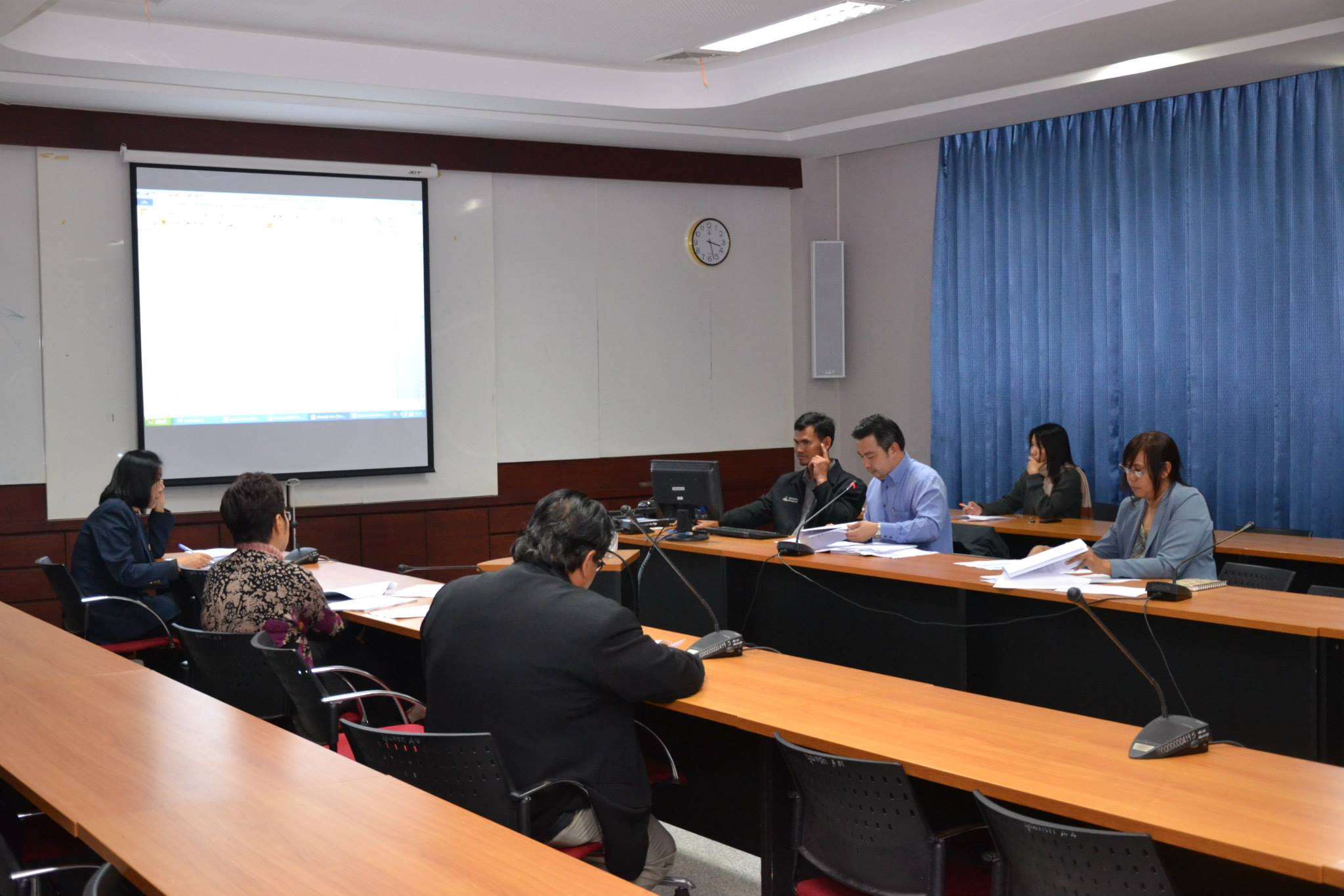 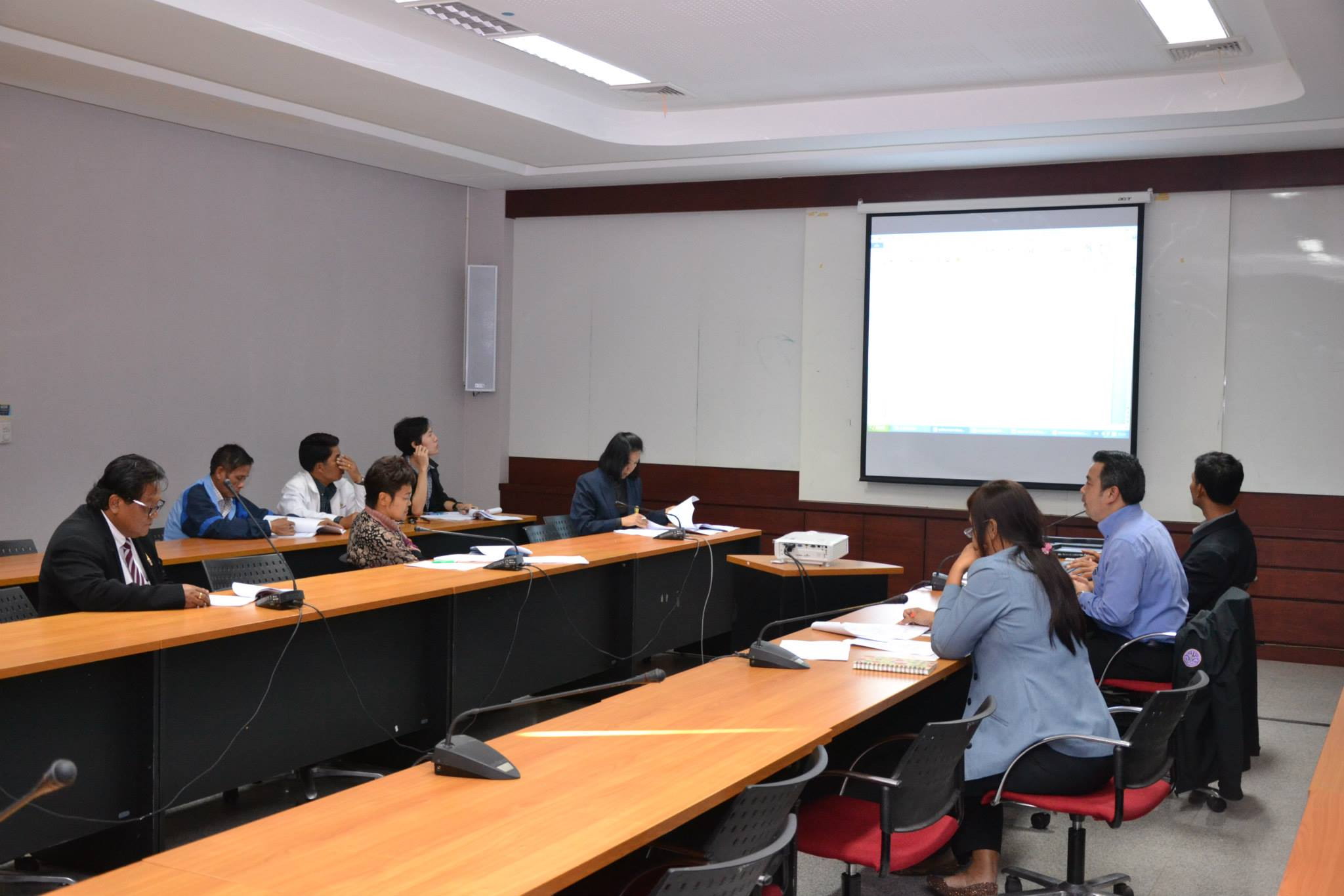 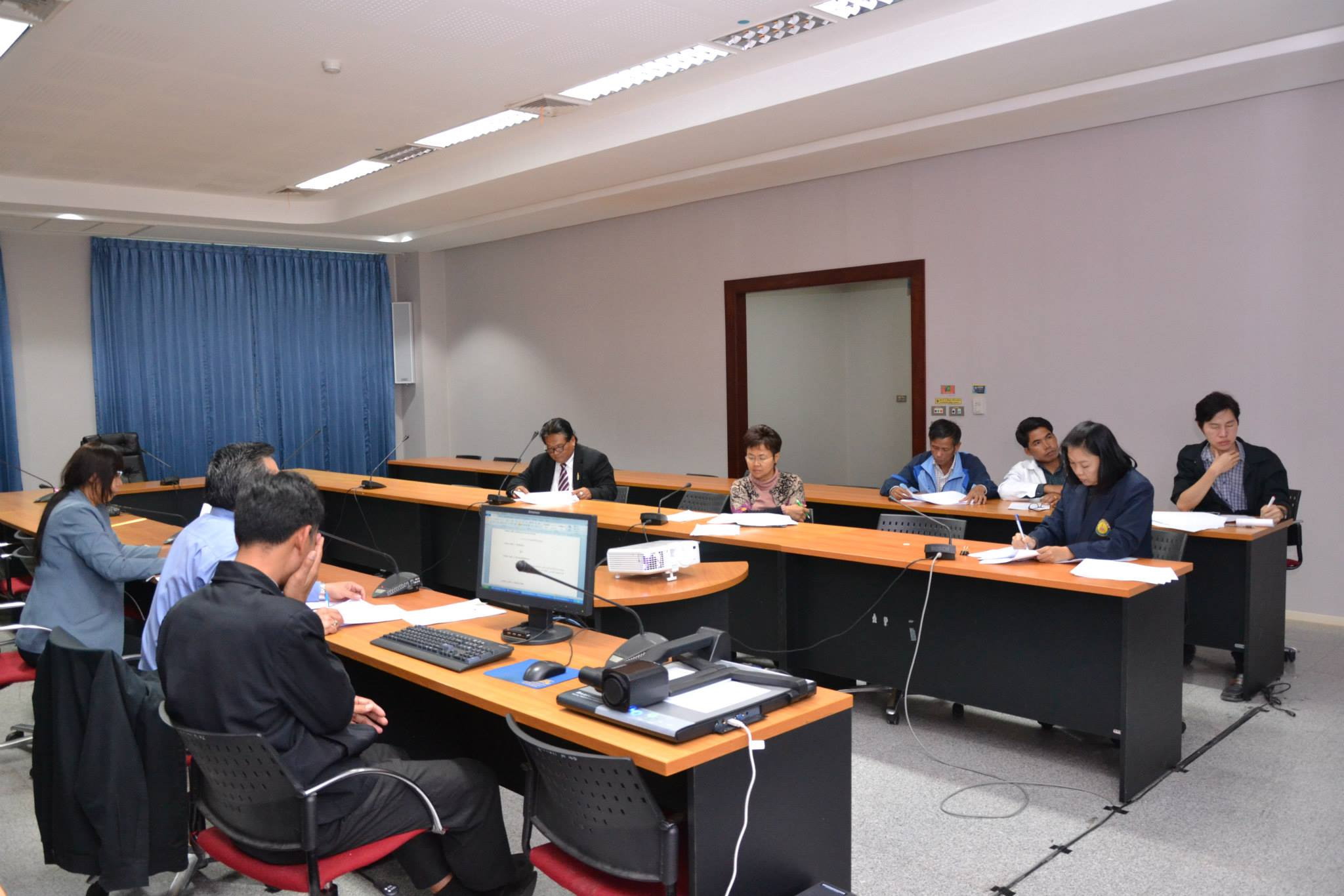 ตัวบ่งชี้หน่วยที่ใช้วัดค่าเป้าหมายค่าเป้าหมายค่าเป้าหมายค่าเป้าหมายค่าเป้าหมายผู้รับผิดชอบตัวบ่งชี้หน่วยที่ใช้วัด๒๕๕๕๒๕๕๖๒๕๕๗๒๕๕๘๒๕๕๙ผู้รับผิดชอบ๑. ร้อยละเฉลี่ยของการบรรลุเป้าหมายตามที่สำนักงานอธิการบดีกำหนดร้อยละ๗๑๑๐๐๑๐๐๑๐๐๑๐๐กองแผนงาน๒. ระดับความสำเร็จเฉลี่ยในการพัฒนาระบบและกลไกการให้บริการ การกำกับดูแลและส่งเสริมสนับสนุนการดำเนินงานตามภารกิจมหาวิทยาลัยเกณฑ์มาตรฐานมีการทบทวน ปรับปรุงระบบและกลไกการให้บริการ การกำกับดูแลและส่งเสริมสนับสนุนการดำเนินงานตามภารกิจมหาวิทยาลัยมีแผนพัฒนาระบบและกลไกการให้บริการ การกำกับดูแลและส่งเสริมสนับสนุนการดำเนินงานตามภารกิจมหาวิทยาลัยมีการดำเนินงานตามแผนที่กำหนดไม่ต่ำกว่าร้อยละ ๘๐มีการติดตามประเมินผลและจัดทำรายงานเสนอต่อผู้บริหารหน่วยงานอย่างน้อย ๒ ครั้งต่อปีมีการนำผลการประเมินมาพัฒนาปรับปรุงแผนการดำเนินงานระดับ--๔๕๕ทุกหน่วยงานตัวบ่งชี้หน่วยที่ใช้วัดค่าเป้าหมายค่าเป้าหมายค่าเป้าหมายค่าเป้าหมายค่าเป้าหมายผู้รับผิดชอบตัวบ่งชี้หน่วยที่ใช้วัด๒๕๕๕๒๕๕๖๒๕๕๗๒๕๕๘๒๕๕๙ผู้รับผิดชอบ๑. ค่าเฉลี่ยของผลการประเมินการปฏิบัติงานของผู้บริหารในสำนักงานอธิการบดีคะแนน๓.๕๑๓.๗๕๔.๒๕๔.๕๑๔.๗๕คณะกรรมการประเมินการปฏิบัติงานของผู้บริหารในสำนักงานอธิการบดี๒. ระดับความสำเร็จของระบบบริหารจัดการที่ดีและมีธรรมาภิบาล (ม.อบ.๒)ระดับ๕๕๕๕๕คณะกรรมการด้านธรรมาภิบาลสำนักงานอธิการบดี๓. ระดับความสำเร็จในการบริหารจัดการระบบสาธารณูปโภคและสิ่งแวดล้อมในสำนักงานอธิการบดีระดับ-๓.๕๑๔.๒๕๔.๕๑๔.๗๕สำนักงานบริหารกายภาพและสิ่งแวดล้อมตัวบ่งชี้หน่วยที่ใช้วัดค่าเป้าหมายค่าเป้าหมายค่าเป้าหมายค่าเป้าหมายค่าเป้าหมายผู้รับผิดชอบตัวบ่งชี้หน่วยที่ใช้วัด๒๕๕๕๒๕๕๖๒๕๕๗๒๕๕๘๒๕๕๙ผู้รับผิดชอบ๑. ร้อยละของบุคลากรที่มีความสุขในการปฏิบัติงาน(ม.อบ.๓)ร้อยละ๗๐๗๐๗๐๗๕๗๕กองการเจ้าหน้าที่๒.ร้อยละเฉลี่ยของบุคลากรที่มีสมรรถนะตามเกณฑ์มาตรฐานที่มหาวิทยาลัยกำหนด(ม.อบ.๔)ร้อยละ๗๐๗๕๘๐๘๐๘๐กองการเจ้าหน้าที่ความหมายเป็นการวัดผลการดำเนินของสำนักงานอธิการบดีตามตัวบ่งชี้ที่กำหนดในแผนกลยุทธ์โดยวัดจากร้อยละของตัวบ่งชี้ที่มีผลการดำเนินงานบรรลุเป้าหมายเมื่อเทียบกับตัวบ่งชี้ทั้งหมดวัตถุประสงค์เพื่อวัดผลการบรรลุผลดำเนินงานตามตัวบ่งชี้กำหนดในแผนกลยุทธ์สำนักงานอธิการบดีสูตรในการคำนวณ(ตัวบ่งชี้ที่บรรลุเป้าหมาย/ตัวบ่งชี้ทั้งหมดที่กำหนดในแผนกลยุทธ์สำนักงานอธิการบดี)*๑๐๐หน่วยที่วัดร้อยละความถี่ในการเก็บข้อมูลปีละ ๑ ครั้งแหล่งข้อมูลสำนักงานต่างในสำนักงานอธิการบดีเครื่องมือที่ใช้ในการจัดเก็บข้อมูลแบบรายงานผู้กำหนดค่าเป้าหมายคณะกรรมการด้านการวางแผนงาน สำนักงานอธิการบดีผู้รับผิดชอบหลักนายบัณฑิต  บุญจูง๑๐. ผู้สนับสนุน/การติดตามประเมินผลผู้อำนวยการกองแผนงาน๑๑. ข้อมูลย้อนหลัง ๓ปีปี ๕๖ = ๘๓.๓๓๑๒. ค่าเป้าหมายปี ๒๕๕๗๑๐๐ความหมายการวัดระดับความสำเร็จของงานตามภารกิจหลักของมหาวิทยาลัย วัตถุประสงค์เพื่อวัดระดับความสำเร็จในการดำเนินงานเพื่อสนับสนุนการดำเนินงานตามภารกิจหลักของมหาวิทยาลัยสูตรในการคำนวณเกณฑ์การวัดมีการทบทวน ปรับปรุงระบบและกลไกการให้บริการ การกำกับดูแลและส่งเสริมสนับสนุนการดำเนินงานตามภารกิจมหาวิทยาลัยมีแผนพัฒนาระบบและกลไกการให้บริการ การกำกับดูแลและส่งเสริมสนับสนุนการดำเนินงานตามภารกิจมหาวิทยาลัยมีการดำเนินงานตามแผนที่กำหนดไม่ต่ำกว่าร้อยละ ๘๐มีการติดตามประเมินผลและจัดทำรายงานเสนอต่อผู้บริหารหน่วยงานอย่างน้อย ๒ ครั้งต่อปีมีการนำผลการประเมินมาพัฒนาปรับปรุงแผนการดำเนินงานโดยมีเกณฑ์ในการคิดระดับดังนี้ระดับ 1 ทำได้ 1 ข้อ, ระดับ 2 ทำได้ 2 ข้อ, ระดับ ๓ ทำได้ ๓ ข้อ, ระดับ ๔ ทำได้ ๔ ข้อ, ระดับ ๕ ทำได้ครบทุกข้อ (การคิดระดับไม่จำเป็นต้องเรียงลำดับข้อที่ทำได้)หน่วยที่วัดระดับ ความถี่ในการเก็บข้อมูลปีละ  ๑ ครั้ง  (สำรวจและจัดทำรูปเล่ม)แหล่งข้อมูล หน่วยงานที่รับผิดชอบในแต่ละภาระกิจกลักของมหาวิทยาลัยเครื่องมือที่ใช้ในการจัดเก็บข้อมูลแบบรายงานผู้กำหนดค่าเป้าหมายคณะกรรมการประจำสำนักงานอธิการบดีผู้รับผิดชอบทุกหน่วยงานผู้สนับสนุน/ การติดตามประเมินผลคณะกรรมการประจำสำนักงานอธิการบดีข้อมูลย้อนหลังไม่มีค่าเป้าหมายปี  ๒๕๕๗๔.๐๐ความหมายเป็นการประเมินผลการปฏิบัติงานตามหลักธรรมาภิบาล ของผู้อำนวยการกองหรือเทียบเท่าในสำนักงานอธิการบดี ตามระบบการประกันคุณภาพการศึกษาภายในสถาบันวัตถุประสงค์เพื่อประเมินผลการปฏิบัติงานตามหลักธรรมาภิบาล ของผู้อำนวยการกองหรือเทียบเท่าในสำนักงานอธิการบดีสูตรในการคำนวณคะแนนรวมของผลคะแนนการประเมินผู้อำนวยการกองหรือเทียบเท่า/ จำนวนผู้อำนวยการกองหรือเทียบเท่าหน่วยที่วัดคะแนนความถี่ในการเก็บข้อมูล๑ ครั้ง/ปีแหล่งข้อมูลกอง/สำนักงานเครื่องมือที่ใช้ในการเก็บข้อมูลแบบประเมิน ผู้กำหนดค่าเป้าหมายคณะกรรมการประจำสำนักงานอธิการบดีผู้รับผิดชอบหลักคณะกรรมการประเมินการปฏิบัติงานของผู้บริหารในสำนักงานอธิการบดี๑๐. ผู้กำกับตัวบ่งชี้ผู้อำนวยการกองกลาง๑๑. ข้อมูลย้อนหลังปี ๒๕๕๖ ๓.๘๐ คะแนน๑๒. ค่าเป้าหมาย ปี ๒๕๕๗๔.๒๕ คะแนนความหมายเป็นการวัดระดับความสำเร็จของการดำเนินงานของมหาวิทยาลัยให้มีความสอดคล้องกับระบบธรรมาภิบาล เพื่อให้การบริหารราชการเป็นไปเพื่อประโยชน์สุขของประชาชน เกิดผลสัมฤทธิ์ต่อภารกิจของรัฐ มีประสิทธิภาพเกิดความคุ้มค่าในเชิงภารกิจของรัฐ ลดขั้นตอนการปฏิบัติงานที่เกินความจำเป็น ประชาชนได้รับการอำนวยความสะดวกและได้รับการตอบสนองความต้องการ มีการประเมินผลการปฏิบัติราชการอย่างสม่ำเสมอ ซึ่ง ธรรมาภิบาล คือ การปกครอง การบริหาร การจัดการ การควบคุมดูแล กิจการต่าง ๆ ให้เป็นไปในครรลองธรรม นอกจากนี้ยังหมายถึงการบริหารจัดการที่ดี ซึ่งสามารถนำไปใช้ได้ทั้งภาครัฐและเอกชน ๒. วัตถุประสงค์เพื่อวัดระดับความสำเร็จในการนำหลักธรรมาภิบาลมาใช้ในการบริหารองค์กร๓. สูตรในการคำนวณดำเนินการวัดผลตามหลักเกณฑ์มาตรฐานดังนี้๓. สูตรในการคำนวณ๑.มีแผนการพัฒนาระบบบริหารจัดการองค์กรตามหลักธรรมมาภิบาล๓. สูตรในการคำนวณ๒.มีการดำเนินงานตามแผนที่กำหนด๓. สูตรในการคำนวณ๓.มีการประเมินผลการดำเนินงานตามพัฒนาระบบบริหารจัดการองค์กรตามหลักธรรมมาภิบาล(มีค่าเฉลี่ยไม่น้อยกว่าระดับ ๓.๕๑)๓. สูตรในการคำนวณ๔.มีการรายงานผลการดำเนินงานต่อที่ประชุมผู้บริหารเพื่อให้ข้อเสนอแนะ๓. สูตรในการคำนวณ๕.มีการนำข้อเสนอแนะมาปรับปรุงการดำเนินงานโดยคิดระดับดังนี้ ระดับ 1 ทำได้ 1 ข้อ, ระดับ 2 ทำได้ 2 ข้อ, ระดับ ๓ ทำได้ ๓ ข้อ, ระดับ ๔ ทำได้ ๔ ข้อ, ระดับ ๕ ทำได้ครบทุกข้อ (การคิดระดับไม่จำเป็นต้องเรียงลำดับข้อที่ทำได้)๔. หน่วยที่วัดระดับ ๕. ความถี่ในการเก็บข้อมูลปีละครั้ง๖. แหล่งข้อมูลกอง/สำนักงาน๗. เครื่องมือที่ใช้ในการเก็บข้อมูลแบบรายงาน๘. ผู้กำหนดค่าเป้าหมายคณะกรรมการประจำสำนักงานอธิการบดี๙. ผู้รับผิดชอบหลักคณะกรรมการด้านธรรมาภิบาลสำนักงานอธิการบดี๑๐. ผู้กำกับตัวชี้วัดคณะกรรมการประจำสำนักงานอธิการบดี๑๑. ข้อมูลย้อนหลังไม่มี๑๒. ค่าเป้าหมาย ปี ๒๕๕๗๕ความหมายเป็นการวัดผลการดำเนินของสำนักงานอธิการบดีตามตัวบ่งชี้ที่กำหนดในแผนกลยุทธ์โดยวัดจากระดับของตัวบ่งชี้ที่มีผลการดำเนินงานบรรลุเป้าหมายเมื่อเปรียบเทียบกับตัวบ่งชี้ทั้งหมด๒. วัตถุประสงค์เพื่อวัดผลการบรรลุผลการดำเนินงานตามตัวบ่งชี้กำหนดในแผนกลยุทธ์สำนักงานอธิการบดี๓. แนวทางการปฏิบัติที่ดี๑.มีแผนการบริหารจัดการระบบสาธารณูปโภคและสิ่งแวดล้อมในสำนักงานอธิการบดี๓. แนวทางการปฏิบัติที่ดี๒. มีการดำเนินงานตามแผนที่กำหนด๓. แนวทางการปฏิบัติที่ดี๓. มีการประเมินผลการบริหารจัดการระบบสาธารณูปโภคและสิ่งแวดล้อมในสำนักงานอธิการบดีโดยมีค่าเฉลี่ยความพึงใจของบุคลากรไม่ต่ำกว่า ๓.๕๑๓. แนวทางการปฏิบัติที่ดี๔.มีการรายงานผลการดำเนินงานต่อที่ประชุมผู้บริหารเพื่อให้ข้อเสนอแนะ๓. แนวทางการปฏิบัติที่ดี๕. มีการนำข้อเสนอแนะมาปรับปรุงการดำเนินงาน๓. แนวทางการปฏิบัติที่ดีเกณฑ์การคิดระดับ๓. แนวทางการปฏิบัติที่ดีทำได้ ๑= ระดับ ๑, ทำได้ ๒= ระดับ ๒,ทำได้ ๓= ระดับ ๓,ทำได้ ๔= ระดับ ๔,ทำได้ ๕= ระดับ ๕,๔. หน่วยที่วัดระดับ๕. ความถี่ในการเก็บข้อมูลปีละ ๑ ครั้ง ๖. แหล่งข้อมูลนักศึกษาและบุคลากร๗. เครื่องมือที่ใช้ในการเก็บข้อมูลแบบประเมิน๘) ผู้กำหนดค่าเป้าหมายสำนักงานบริหารกายภาพและสิ่งแวดล้อม๙. ผู้รับผิดชอบหลักนางอุษณี  ค้อมศิรินทร์,นางสาวธันย์ชนก  เทศนา๑๐. ผู้กำกับตัวบ่งชี้รองอธิการบดีฝ่ายบริหารกายภาพและสิ่งแวดล้อม , หัวหน้าสำนักงานบริหารกายภาพและสิ่งแวดล้อม๑๑. ข้อมูลย้อนหลัง๓.๖๑๑๒. ค่าเป้าหมายปี ๒๕๕๗๔.๒๕ความหมายเป็นการวัดระดับความสุขในการทำงานของบุคลากรในมหาวิทยาลัย ซึ่งถ้าบุคลากรปฏิบัติงานอย่างมีความสุขและมีขวัญกำลังใจที่ดีย่อมส่งผลถึงผลสัมฤทธิ์ที่ดีของงานด้วย ซึ่งความสุขประกอบด้วย ความผูกพันต่อองค์กร และความสุขในการทำงานในด้านต่างๆ เช่น บรรยากาศในการทำงาน, ความสัมพันธ์ระหว่างบุคลากรในองค์กร เป็นต้น๒. วัตถุประสงค์เพื่อวัดระดับความสุขในการทำงานของบุคลากรในมหาวิทยาลัย๓. สูตรในการคำนวณ  จำนวนบุคลากรที่มีความสุขในการปฏิบัติงาน   x ๑๐๐                                                                     
           จำนวนบุคลากรทั้งหมดตอบแบบสอบถามเกณฑ์การประเมิน บุคลากรที่มีความสุขในการปฏิบัติงาน คือบุคลากรที่มีค่าเฉลี่ย ความสุขตั้งแต่ ๓.๕๑ ขึ้นไป๔. หน่วยที่วัดร้อยละ๕. ความถี่ในการเก็บข้อมูลปีละ ๑ ครั้ง ๖. แหล่งข้อมูลกอง/สำนักงาน๗. เครื่องมือที่ใช้ในการเก็บข้อมูลแบบสอบถาม๘. ผู้กำหนดค่าเป้าหมายคณะกรรมการประจำสำนักงานอธิการบดี๙. ผู้รับผิดชอบหลักกองการเจ้าหน้าที่๑๐. ผู้กำกับตัวชี้วัดรองอธิการบดีฝ่ายบริหารทรัพยากรมนุษย์๑๑. ข้อมูลย้อนหลัง ปี ๒๕๕๖ ร้อยละ ๘๐๑๒. ค่าเป้าหมาย ปี ๒๕๕๗๗๕ความหมายสมรรถนะ ประกอบด้วย ๑) สมรรถนะหลัก หมายถึง คุณลักษณะเชิงพฤติกรรมของบุคลากรทุกตำแหน่ง ซึ่งสถาบันอุดมศึกษากำหนดขึ้นเพื่อหล่อหลอมค่านิยมและพฤติกรรมที่พึงประสงค์ร่วมกันในองค์กร๒) สมรรถนะเฉพาะตามลักษณะงานที่ปฏิบัติ หมายถึง คุณลักษณะเชิงพฤติกรรมที่กำหนดเฉพาะสำหรับสายงานหรือตำแหน่ง เพื่อสนับสนุนให้บุคลากรแสดงพฤติกรรมที่เหมาะสมกับตำแหน่งหน้าที่ และส่งเสริมให้สามารถปฏิบัติภารกิจในหน้าที่ได้ดียิ่งขึ้น๓) สมรรถนะทางการบริหาร หมายถึง คุณลักษณะเชิงพฤติกรรมที่กำหนดเฉพาะสำหรับตำแหน่งประเภทผู้บริหาร เพื่อส่งเสริมและพัฒนาศักยภาพทางการบริหารให้สามารถปฏิบัติภารกิจได้อย่างมีประสิทธิภาพและประสิทธิผล๒. วัตถุประสงค์เพื่อวัดระดับสมรรถนะของบุคลากรภายในมหาวิทยาลัย๓. สูตรในการคำนวณจำนวนบุคลากรที่มีสมรรถนะตามเกณฑ์มาตรฐาน    x ๑๐๐                                                              
      จำนวนบุคลากรทั้งหมดที่ได้รับการประเมินสมรรถนะ๔. หน่วยที่วัดร้อยละ๕. ความถี่ในการเก็บข้อมูลปีละ ๑ ครั้ง๖. แหล่งข้อมูลกอง/สำนักงาน๗. เครื่องมือที่ใช้ในการเก็บข้อมูลแบบประเมินสมรรถนะบุคลากร๘. ผู้กำหนดค่าเป้าหมายคณะกรรมการประจำสำนักงานอธิการบดี๙. ผู้รับผิดชอบหลักกองการเจ้าหน้าที่๑๐. ผู้กำกับตัวชี้วัดรองอธิการบดีฝ่ายบริหารทรัพยากรมนุษย์๑๑. ข้อมูลย้อนหลังไม่มี๑๒. ค่าเป้าหมาย ปี ๒๕๕๗๘๐ความหมายการประเมินผลความพอใจต่อการให้บริการต่างๆ ของหน่วยงานในสังกัดสำนักงานอธิการบดีที่สอดคล้องตรงกับความต้องการของผู้รับบริการอย่างต่อเนื่อง๒. วัตถุประสงค์เพื่อประเมินผลการให้บริการต่างๆ ของหน่วยงานในสังกัดสำนักงานอธิการบดี ตามอัตลักษณ์ของสำนักงานอธิการบดีในมิติกัลยาณมิตร๓. สูตรในการคำนวณคะแนนรวมของผลคะแนนการประเมินการให้บริการของหน่วยงานในสังกัดสำนักงานอธิการบดี/ จำนวนหน่วยงานในสังกัดสำนักงานอธิการบดี๔. หน่วยที่วัดระดับคะแนน(มากที่สุด=๕คะแนน,  มาก= ๔คะแนน, ปานกลาง= ๓คะแนน,น้อย= ๒คะแนน, น้อยที่สุด=  ๑คะแนน)๕. ความถี่ในการเก็บข้อมูล๑ ครั้ง ต่อปี๖. แหล่งข้อมูลหน่วยงานในสังกัดสำนักงานอธิการบดี๗. เครื่องมือที่ใช้ในการเก็บข้อมูลแบบสอบถาม (ความพึงพอใจของผู้รับบริการ) ๘. ผู้กำหนดค่าเป้าหมายคณะกรรมการประจำสำนักงานอธิการบดี๙. ผู้รับผิดชอบหลักสิบเอกสมศักดิ์  สันติวงศกร๑๐. ผู้กำกับตัวบ่งชี้ผู้อำนวยการกองกลาง๑๑. ข้อมูลย้อนหลังปี ๒๕๕๖ = ๓.๘๓ คะแนน๑๒. ค่าเป้าหมาย ปี ๒๕๕๗ 	 ๔ คะแนนความหมายการประเมินผลการจัดกิจกรรมสาธารณประโยชน์ที่สำนักงานอธิการบดีจัดขึ้น โดยบุคลากรได้เข้าร่วมกิจกรรมโดยเสียสละเวลา แรงกาย หรือบริจาคทรัพย์/สิ่งของ๒. วัตถุประสงค์เพื่อประเมินผลการเข้าร่วมกิจกรรมสาธารณประโยชน์ของบุคลากร สำนักงานอธิการบดี ตามอัตลักษณ์ของสำนักงานอธิการบดีในมิติจิตอาสา๓. สูตรในการคำนวณ(จำนวนบุคลากรของสำนักงานอธิการบดีที่เข้าร่วมกิจกรรม / จำนวนบุคลากรทั้งหมดของสำนักงานอธิการบดี) x ๑๐๐๔. หน่วยที่วัดร้อยละ๕. ความถี่ในการเก็บข้อมูล๒ ครั้ง ต่อปี (๖ เดือน และ ๑๒ เดือน)๖. แหล่งข้อมูลหน่วยงานในสังกัดสำนักงานอธิการบดี๗. เครื่องมือที่ใช้ในการเก็บข้อมูลแบบลงทะเบียน หรือแบบบันทึกรายชื่อผู้เข้าร่วมกิจกรรม๘. ผู้กำหนดค่าเป้าหมายคณะกรรมการประจำสำนักงานอธิการบดี๙. ผู้รับผิดชอบหลักหัวหน้างานสารบรรณ๑๐. ผู้กำกับตัวบ่งชี้ผู้อำนวยการกองกลาง๑๑. ข้อมูลย้อนหลังร้อยละ ๘๙.๕๗๑๒. ค่าเป้าหมายร้อยละ ๘๕ ความหมายจำนวนหน่วยงานของสำนักงานอธิการบดีที่มีการจัดการความรู้ร่วมกันหรือจัดบุคลากรไปให้ความรู้แก่บุคลากรของหน่วยงานอื่น โดยวิธีต่างๆ เช่น การแลกเปลี่ยนเรียนรู้การปฏิบัติงานหรือพัฒนางาน การเป็นวิทยากร การจัดสัมมนา/อภิปรายทางวิชาการ เป็นต้น๒. วัตถุประสงค์เพื่อประเมินผลการการแลกเปลี่ยนเรียนรู้ร่วมกับหน่วยงานอื่นของ สำนักงานอธิการบดี กับหน่วยงานอื่นทั้งภายในและภายนอกมหาวิทยาลัย ตามอัตลักษณ์ของสำนักงานอธิการบดีในมิติพึ่งพาได้๓. สูตรในการคำนวณ(จำนวนหน่วยงานของสำนักงานอธิการบดีที่มีการแลกเปลี่ยนเรียนรู้ร่วมกับหน่วยงานอื่น / จำนวนหน่วยงานทั้งหมดของสำนักงานอธิการบดี) x ๑๐๐๔. หน่วยที่วัดร้อยละ๕. ความถี่ในการเก็บข้อมูล๑ ครั้ง ต่อปี ๖. แหล่งข้อมูลหน่วยงานในสังกัดสำนักงานอธิการบดี๗. เครื่องมือที่ใช้ในการเก็บข้อมูลหนังสือเชิญร่วมกิจกรรมแลกเปลี่ยนเรียนรู้ หรือขอตัววิทยากร๘. ผู้กำหนดค่าเป้าหมายคณะกรรมการประจำสำนักงานอธิการบดี๙. ผู้รับผิดชอบหลักหัวหน้างานสารบรรณ๑๐. ผู้กำกับตัวบ่งชี้ผู้อำนวยการกองกลาง๑๑. ข้อมูลย้อนหลังปี ๒๕๕๖ = ร้อยละ ๙๓.๓๓๑๒. ค่าเป้าหมายร้อยละ ๘๕ ความหมายเป็นการวัดระดับความพึงพอใจของบุคลากรทุกระดับต่อกระบวนการพัฒนาความรู้และทักษะของบุคลากรสำนักงานอธิการบดี เพื่อให้การพัฒนาบุคลากรของสำนักงานอธิการบดีเป็นไปอย่างมีประสิทธิภาพ๒) วัตถุประสงค์เพื่อวัดระดับความพึงพอใจของบุคลากรต่อกระบวนการพัฒนาความรู้และทักษะของบุคลากรสำนักงานอธิการบดี๓) สูตรในการคำนวณผลรวมค่าเฉลี่ยของบุคลากรที่มีพึงพอใจของบุคลากรทุกระดับต่อระบวนการพัฒนาความรู้และทักษะของสำนักงานอธิการบดี                                                                                           จำนวนบุคลากรทั้งหมดที่ตอบแบบสอบถาม๔) เกณฑ์การประเมินเกณฑ์การแปลผลค่าคะแนน  เป็นดังนี้๔.๕๑ – ๕.๐๐  หมายถึง  ความพึงพอใจอยู่ในระดับมากที่สุด๓.๕๑ – ๔.๕๐  หมายถึง  ความพึงพอใจอยู่ในระดับมาก๒.๕๑ – ๓.๕๐  หมายถึง  ความพึงพอใจอยู่ในระดับปานกลาง๑.๕๑ – ๒.๕๐  หมายถึง  ความพึงพอใจอยู่ในระดับน้อย๑.๐๐– ๑.๕๐  หมายถึง  ความพึงพอใจอยู่ในระดับน้อยที่สุด๕. หน่วยที่วัดระดับ๖. ความถี่ในการเก็บข้อมูล๑ครั้ง/ปี๗. แหล่งข้อมูลหน่วยงานในสังกัดสำนักงานอธิการบดี๘. เครื่องมือที่ใช้ในการเก็บข้อมูลแบบสำรวจความพึงพอใจ๙. ผู้กำหนดค่าเป้าหมายคณะกรรมการประจำสำนักงานอธิการบดี๑๐. ผู้รับผิดชอบหลักผู้อำนวยการกองการเจ้าหน้าที่๑๑. ผู้กำกับตัวบ่งชี้กองการเจ้าหน้าที่๑๒. ข้อมูลย้อนหลังระดับมาก (ค่าเฉลี่ย ๔.๒๐)๑๓. ค่าเป้าหมายระดับ ๔ความหมายเป็นการส่งเสริมการพัฒนาบุคลากรในสำนักงานอธิการบดีในรอบปีที่ผ่านมา โดยบุคลากรในสำนักงานอธิการบดี หมายถึง ข้าราชการ พนักงานมหาวิทยาลัย ลูกจ้างประจำ และลูกจ้างชั่วคราว ที่ปฎิบัติงานในรอบปีที่ผ่านมา๒. วัตถุประสงค์เพื่อเป็นส่งเสริมให้บุคลากรในสำนักงานอธิการบดีได้รับการพัฒนาความรู้และทักษะ๓. สูตรในการคำนวณจำนวนบุคลากรการพัฒนาความรู้และพัฒนาในปีที่ผ่านมา  x๑๐๐                 จำนวนบุคลากรทั้งหมด๔. หน่วยที่วัดร้อยละ๕. ความถี่ในการเก็บข้อมูลปีละ๑ครั้ง๖. แหล่งข้อมูลกอง/สำนักงาน๗. เครื่องมือที่ใช้ในการเก็บข้อมูลแบบรายงาน๘. ผู้กำหนดค่าเป้าหมายคณะกรรมการประจำสำนักงานอธิการบดี๙. ผู้รับผิดชอบหลักผู้อำนวยการกองการเจ้าหน้าที่๑๐. ผู้กำกับตัวบ่งชี้กองการเจ้าหน้าที่๑๑. ข้อมูลย้อนหลังร้อยละ ๘๘.๘๙๑๒. ค่าเป้าหมายร้อยละ ๘๕การวิเคราะห์ Swot Analysis สำนักงานอธิการบดีจุดแข็ง1. บุคลากรมีความสามารถในการปรับตัวและการเรียนรู้ในการปฏิบัติตามนโยบายใหม่ที่ได้รับ2. บุคลากรมีความรู้ ความชำนาญ ประสบการณ์การทำงานอย่างเต็มกำลัง3. มีมนุษยสัมพันธ์ที่ดี บุคลากรมีความรักในองค์กรมีทัศนคติที่ดีต่อองค์กร4. มีอุปกรณ์ทักษะการใช้งานทางด้านเทคโนโลยีที่เอื้อต่อการปฏิบัติงานจุดอ่อน1. ขาดแผนการพัฒนาบุคลากรในระดับบุคคลและการบริหารจัดการทรัพยากรบุคคลอย่างมีประสิทธิภาพ2. ขาดการพัฒนาโครงสร้างองค์กรและการวิเคราะห์อัตรากำลังในการบริหารงานที่ชัดเจน3. ผู้บริหารทุกระดับขาดนโยบายการบริหารงานและการถ่ายทอดนโยบายสู่การปฏิบัติที่ชัดเจนและบุคลากรขาดความรู้ความเข้าใจในนโยบายและเป้าหมายขององค์กร4. บุคลากรขาดแรงจูงใจในการทำงาน5. ขาดการบริหารเชิงกลยุทธ์ด้านการเปลี่ยนแปลงในการบริหารงบประมาณให้เพียงพอที่จะสนับสนุนการดำเนินงาน6.  ขาดระบบสารสนเทศเพื่อสนับสนุนการตัดสินใจ7. ขาดการนำผลการประเมินประกันคุณภาพมาพัฒนาอย่างต่อเนื่อง8. การเขียนรายงานประเมินตนเองของสำนักงานอธิการบดีและการอ้างอิงเอกสารหลักฐานไม่ชัดเจนและไม่สอดคล้องกัน9. สำนักงานอธิการบดียังไม่มีแผนปฏิบัติการประจำปี10. สำนักงานอธิการบดีไม่มีแผนกลยุทธ์ทางการเงินและแผนงบประมาณประจำปี11. มีความเชื่อมโยงระบบการดำเนินงานระหว่างหน่วยงานภายในและภายนอกน้อย12. ตัวบ่งชี้อัตลักษณ์ไม่สะท้อนภาพการพัฒนาหรือเพิ่มประสิทธิภาพในการบริหารงานขององค์กรโอกาส1.สำนักงานอธิการบดีเป็นหน่วยงานที่จะต้องพัฒนาตามเกณฑ์ประกันคุณภาพจึงสามารถที่จะปรับปรุงและพัฒนาระบบบริหารจัดการให้เป็นไปตามเกณฑ์ที่กำหนด2. โดยพระราชบัญญัติระเบียบข้าราชการพลเรือน พ.ศ. 2551 ที่กำหนดเกณฑ์สมรรถนะให้มีผลการประเมินการปฏิบัติราชการจึงเป็นโอกาสที่จะพัฒนาแผนบุคลากรตามสมรรถนะที่กำหนดอย่างเป็นระบบอุปสรรค1. นโยบายการจัดสรรงบประมาณของภาครัฐที่สนับสนุนให้กับส่วนราชการต่างๆ ลดลง2. คณะและสำนักงานอธิการบดียังขาดการบูรณาการการทำงานอย่างเป็นระบบ